BCP Portage Service – Request for InvolvementLevel 3 – Partnership Plus SEND ServiceChild and Family DetailsChild’s name: DOB (the child must be aged under 4 years of age):  Gender:  First Language: Is an interpreter needed for the initial assessment?    Parents names:  Siblings names and ages:Address (the child must have a Bournemouth, Christchurch or Poole postcode):Landline/ Mobile number:  Email address:  Is the child attending an Early Years Setting?  Name of setting and days attending: Details of person making the referralName:  Agency:  Contact details (phone number, email address):  As the referrer, by signing this form you are confirming that you have gained consent from the child’s parent/guardian to make this request for Portage involvement, and that parents have also given consent for the Portage service to seek additional supporting information relating to the child and family where needed.  This information will be stored securely and used to process this referral, assess the child’s needs and suitability for Portage, and ascertain the right level of advice and support to the child/family.Data Protection Act 2018Personal information is processed in accordance with GDPR and the Data Protection Act 2018. For more information please see the council website (www.bcpcouncil.co.uk).  A copy of the Portage Privacy Notice can be supplied upon request.Referrer signature:             Date:  Name of Parent/Legal Guardian giving consent:  Other professionals involved with the child/family (name and role): Areas of Special Educational Need/DisabilityTo meet Portage criteria the child must have significant delays of 50% of their chronological age in 3 or more areas.Please provide a separate report/information if available, or give a brief overview of the child’s strength and needs in the following areas:Communication and Interaction:Cognition and Learning:Social, emotional and mental health difficulties:Sensory and/or physical needs:Diagnosis [if appropriate]: Supporting information required:Developmental assessments - At least one of the following must be provided which clearly shows the child’s level of needASQ-3, ASQ SEEYFS profileSchedule of Growing Skills (SoGS) Speech & Language Therapy report Consultant or Community Paediatric assessment/report/reviewEarly Help Assessment/wheelAny other relevant report.What advice and support has already been put in place?What are parents most worried about?What needs to happen to enable the child to make progress?Have the parents or other professionals identified any wider family needs or worries?         If yes, what do these worries relate to?  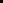 Does the family have a Lead Professional?    Name of Lead Professional:   Are any of the above worries/needs currently unmet and having a negative impact on the child/family?       Has a referral been made to Early Help Services?    *** Please note - due to Covid-19 and current government guidance, the Portage team are working from home.  Referrals and reports sent via post to Inclusion & Family Services, Dolphin Centre, Poole, BH15 1SA will be delayed in reaching the service as there is limited Business Support based in the office.   Please submit this request for BCP Portage involvement along with supporting information via secure email to:  portage@bcpcouncil.gov.ukIf you have any queries contact Helen Jones on 07824 521406.  